Publicado en Madrid el 20/06/2017 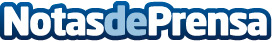 10 tips que hay que saber para elegir bien unas gafas de solAhora que comienza el verano es, sin duda alguna, el mejor momento para renovar las gafas de sol. Pero es muy importante que, antes de adquirirlas, se tengan en cuenta los diferentes factores a la hora de elegir las que más se adapten a cada  uno. En primer lugar, se ha de mirar por la salud de los ojos y, también, por la estética. Por eso, desde Rínivi Ópticos, la revolución óptica de la capital, aportan 10 tips para que se escojan las que más se adaptenDatos de contacto:globlemadrid@globecomunicacion.comNota de prensa publicada en: https://www.notasdeprensa.es/10-tips-que-hay-que-saber-para-elegir-bien_1 Categorias: Medicina Moda Madrid Belleza http://www.notasdeprensa.es